Интегрированный урок (информатика + история) по теме "Россия в период Смуты" 7-й классРазделы: История и обществознание, ИнформатикаТип урока:урок обобщающего повторения.Форма урока:групповое занятие в виде игры.Время проведения:академический час.Цели урока:Использование разнообразных форм и методов контроля знаний, умений и навыков.Реализация межпредметных связей (история и информатика).Развитие творческих способностей учеников и отработка умений и навыков работы с историческими понятиями, датами, событиями и картами посредством ИКТ.Задачи урока:Контроль знаний основных событий, исторических личностей и практическое знание карт.Закрепление умения и навыков работы с кодированной информацией, работа в текстовом редакторе MSWord и с презентацией PowerPoint, графическом редакторе Paint.Продолжить работу над развитием творческого мышления учащихся, самостоятельности, способностей к анализу, систематизации и обобщению.Воспитывать добросовестное отношение к труду, умение работать в группах, умение прислушиваться к другим.Оборудование:персональные компьютеры,мультимедиапроектор,экран,школьная доска.Программное обеспечение:текстовом редактореMSWord,графический редактор Paint,программа Microsoft Office Power Point.Демонстрационный материал:мультимедийная презентация,подготовленные материалы (контурные карты, картины) на сетевом сервере,закодированные тексты.Подготовка к урокуУчителем:Подготовка демонстрационного материала;Формированиетрех команд учащихся (команды формируются по цвету карточек раздаваемых при входе в кабинет).Учащимися:Придумать название команды, выбор капитана.План урока.Организационная часть.Объявление темы урока и постановка цели учащимся.Контроль и закрепление знаний.Подведение итогов, выставление оценок.Ход урока1. Организационная часть2. Тема: Россия в период Смуты.Цель: повторить и обобщить знания, полученные на уроках истории и информатики.3. Вступительное слово преподавателя информационных технологий: “Мы встретились с вами сегодня в кабинете истории, будем говорить об истории России XVII века и применять знания, полученные на уроках информационных технологий”.Вступительное слово преподавателя истории: “Сегодня мы будем вспоминать события XVII века, обобщать и анализировать исторические факты, используя компьютерные программы. Командам предстоит последовательно пройти 6 этапов. Полученные результаты за каждый этап вносятся в таблицу капитаном, и в конце урока определяется победитель-команда и победитель-участник. А сейчас выза одну минуту, должны придумать название команд и капитанов представить свои команды”.1 этап.“Знаешь ли ты этих людей” (см. слайд 4 – 9 презентации).За каждый правильный ответ – 3б. Участникам каждой команды предлагаются задания, в которых содержатся описания того или иного исторического деятеля, по которому нужно определить о каком человеке идет речь. Приветствуются дополнительные сведения об этой исторической личности. Получив правильный ответ, учитель при помощи гиперссылки открывает портрет этого деятеля.1 команда. В эти годы правительство Годунова столкнулось еще с одной неожиданной опасностью: на южных рубежах страны появился человек, объявивший себя спасшимся. Большинство ученых сходится на том, что это был обедневший галицкий дворянин, слуга в доме одного из бояр Романовых. После падения этого рода он постригся в монахи, бродил по монастырям, служил при дворе Патриарха переписчиком книг. Один из русских историков заметил, что испечен он был  в Польше, но замешен из московского теста. (Лжедмитрий I).2 команда. Царь и великий князя всея Руси 1606-1610 гг. Коронация правителя Новгородским митрополитом Исидором; крестоцеловальная запись, ограничивающая его власть. Введение государем нового воинского устава в России. (Василий Шуйский).	3 команда. Пришёл к власти в очень раннем возрасте. После восстания в Москве 1547 года правил с участием круга приближённых лиц, который князь Курбский назвал «Избранной радой». При нём начался созыв Земских соборов, составлен Судебник 1550 года. Проведены реформы военной службы, судебной системы и государственного управления, в том числе внедрены элементы самоуправления на местном уровне (Губная, Земская и другие реформы). В 1560 г. Избранная рада пала, её главные деятели попали в опалу, и началось полностью самостоятельное правление царя. (Иван Грозный).2 этап.Второй этап состоит из двух частей: конкурса капитанов и работы команды над текстом, содержащим исторические ошибки, которые необходимо исправить. Файлы с текстами находятся на жестком диске «D:\Смутное_время\Исправь_ошибку.doc»(см.приложение № 1). Максимальное число баллов – 5.Задание для команды: Да что рассказывать… Полтора года поляки пытались захватить Троицу, мы отчаянно сражались, ведь нас было чуть больше двух тысяч, а врагов раз в десять больше, спасибо воеводе Шеину[0], разбил поляков. Сказывают, что потом его поляки захватили и казнили в Смоленске[1]. А потом прослышал я, что в Ярославле[2] боярин[3] Козьма Минин собирает Ополчение, с ним испытанные бойцы за русскую землю[4] князь Трубецкой, казачий атаман Иван Заруцкий и священник Прокопий Ляпунов[5], а командовать войском упросили ещё не оправившегося от ран князя Ивана[6] Пожарского. Не смог я усидеть в монастыре, испросил разрешения и примкнул к ополченцам. Выгнали мы поляков из Москвы, а потом и из Смоленска[7]. А недавно Боярская Дума[8] избрала нового царя – юного Михаила Романова, внучатого племянника Иоанна Грозного[9]. Царь хоть и молод, зато уже успел повоевать с поляками[10], а род Романовых, в отличие от многих, ничем не запятнал себя в годы Смуты[11]. Ладно, брат Варлаам, время позднее, завтра вставать рано, пойдём, покажу тебе твою келью. Да смотри, к заутрене не опаздывай![0] Воевода Шеин к осаде Троицы отношения не имеет, он руководил обороной Смоленска[1] Казнили его гораздо позже, и не поляки, а свои.[2] В Нижнем Новгороде.[3] Козьма Минин купец, а не боярин.[4] Эту троицу вряд ли можно считать «испытанными бойцами за русскую землю».[5] Ляпунов не священник, а дворянин.[6] Пожарского звали Дмитрий Михайлович.[7] До освобождения Смоленска ещё было далеко.[8] Романов был избран Земским собором.[9] Михаил был внучатым племянником не Грозного, а его первой жены Анастасии Захарьной.[10] Ни с кем увалень Мишенька не воевал.[11] Ещё как запятнали!Конкурс капитанов: «Ответь-ка…» (см. 10й слайд презентации). Максимальное число баллов – 6.1. Какие из перечисленных терминов и понятий не относятся к Смутному времени:1) крестоцеловальная запись3) опричнина2) урочные лета4) самозванец2. Приведите в соответствие данные 1-й и 2-й колонок3. «На престоле московских государей он был небывалым явлением. Богато одарённый, с бойким умом, легко разрешавшим в Боярской думе самые трудные вопросы. Он совершенно изменил порядок жизни старых московских государей, нарушал обычаи, не спал после обеда, не ходил в баню, со всеми обращался просто, обходительно, не по-царски»: 1) О каком историческом деятеле идёт речь? Укажите дату его правления?3) Почему этот правитель был свергнут с престола? Назовите не менее трёх причин?3 этап.Работа с контурными картами. Все члены команд садятся за свои компьютеры, находят файл на жестком диске D:«D:\Смутное_время\Карта.jpg»(см.приложение № 2).Открывают его в графическом редакторе Paintи выполняют задания, используя инструменты: кисть, карандаш, заливка. Максимальное число баллов – 8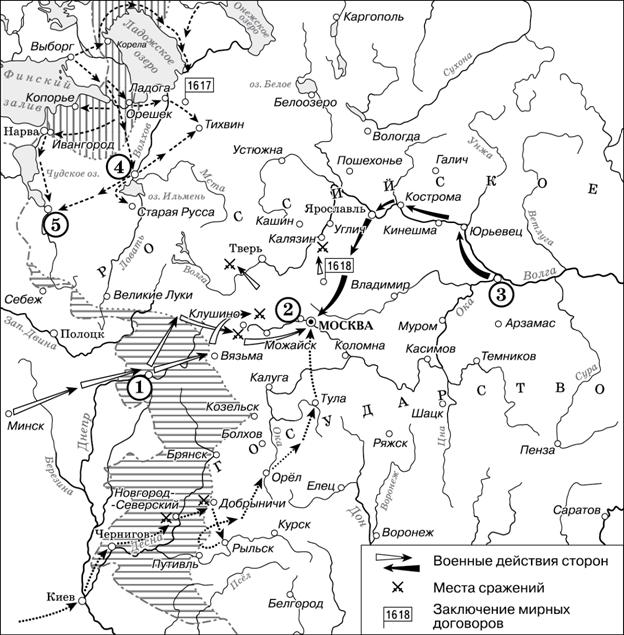 Отметить  желтым цветом  и подписать название города подна карте цифрой 1.Отметить красным цветом на карте подписать название города под цифрой 2.Отметить зеленым цветом и подписать название города под цифрой 3.После 20 минут от начала урока проводится физминутка (см. приложение № 3).4 этап«Кодирование»:учитель объявляет, что каждой команде пришли зашифрованные письма. Задача: дешифровать текст и объяснить его (см. приложение № 4). Максимальное число баллов – 8.Ответ: 1 команда.«Восстание поруководствомБолотникова было вызвано усилением эксплуатации крестьян, последствиями неурожайных лет, голодом и общим ослаблением центральной власти. Это было первое крупное крестьянское восстание, гражданская война, анти феодальное движение»
	Ответ: 2 команда.«В январе на Земский собор в Москву съехались выборные представители всех сословий России - бояре, дворяне, деятели Церкви, посадские люди, казаки, черносошные и дворцовые крестьяне. Интересы крепостных крестьян и холопов на Соборе представляли собственники земель. Никогда еще в стране не было представительного органа столь широкого состава.» Ответ: 3 команда.«Пробираясь в Кострому поляки попросили крестьянина села Домнино Ивана Сусанина показать дорогу. Согласно народной легенде, Сусанин согласился, но послала к царю предупреждение о грозящей опасности. А сам завел поляк  в болото, из которого они не сумели выбраться. Осознав  обман, они убили Сусанина, но и сами погибли в чаще от голода и стужи.»5 этап«Узнай картину»: Учитель объясняет задание:- создать презентацию, в которой будет 4 слайда. 1-й слайд – название картины; 2-й слайд, 3 –й слайд – сведения о художнике (имя, фотография, краткая биографическая справка); 3-й слайд – портреты главных героев картины; 4-й слайд – собрать картину из фрагментов. Показывая презентацию, ребята рассказывают об исторических событиях, описанных художником. Все члены команд садятся за свои компьютеры, открывают сетевую папку, находят папку «Картина», открывают ее и находят необходимые сведения для презентации. Подбор картин на заданную тему учитель подбирает самостоятельно (можно использовать картину «Убийство Федора Годунова», «Осада Троице - Сергиевой лавры» и «Последние минуты жизни Лжедмитрия  I»). (Картины- приложение 5)Максимальное число баллов – 10.6 этап	«Создание блок-схемы» (данный этап выполняется одновременно с 5 этапом):  Учитель объясняет задание:- данный этап выполняется в текстовом редакторе MSWord;- на жестком диске: «D:\Смутное_время\Построй_схему\схема.doc» вам предлагается частично заполненная блок-схема в которой вы должны внести данные, после заполнения блок-схемы вы должны проявить свои творческие способности и оформить блок-схему. (Приложение 6)4. Подведение итогов.Учитель задает вопросы командам:Чем знаменит XVII век?Как информационные технологии могут помочь в изучении других предметов?Учитель просить капитанов высчитать в расчетных таблицах общий балл. Затем объявляется команда-победительница и участник-победитель. Выставляются оценки.РефлексияНеобходимо подчеркнуть, что  вы считаете нужным (приложение 7)1) И. И. БолотниковА) патриарх2) ГермогенБ) мать царевича Дмитрия3) Василий ШуйскийВ) жена самозванца4) Мария НагаяГ) предводитель восстания5) Марина МнишекД) царь6) Лжедмитрий IГ) самозванец1. На уроке я работалактивно / пассивно2. Своей работой на уроке ядоволен / не доволен3. Урок для меня показалсякоротким / длинным4. За урок яне устал / устал5. Мое настроениестало лучше / стало хуже6. Материал урока мне былпонятен / неполезенбесполезен/ понятенинтересен / скучен7. Домашнее задание мне кажетсялегким / трудныминтересным / неинтересным